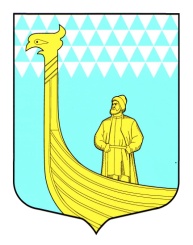 АДМИНИСТРАЦИЯМУНИЦИПАЛЬНОГО ОБРАЗОВАНИЯВЫНДИНООСТРОВСКОЕ СЕЛЬСКОЕ  ПОСЕЛЕНИЕВОЛХОВСКОГО МУНИЦИПАЛЬНОГО РАЙОНАЛЕНИНГРАДСКОЙ ОБЛАСТИРАСПОРЯЖЕНИЕот  «_23__»   июля  2014 года                                №__33__Об определении мест для проведения встреч  кандидатов в депутаты МО Вындиноостровское сельское поселение  с избирателямиВ соответствии с Федеральным  законом  № 131-ФЗ «Об общих принципах организации местного самоуправления в Российской Федерации», статьей 19 Федерального Закона от 12.06.2002 года № 67-ФЗ «Об основных гарантиях избирательных прав и права на участие в референдуме граждан Российской Федерации» 1.Определить места для проведения встреч кандидатов в депутаты МО Вындиноостровское сельское поселение (доверенных лиц кандидатов и уполномоченных лиц):1.1. помещение МБУКС «Вындиноостровский Центр Досуга» по адресу: в д. Вындин Остров, ул. Центральная, дом 22, тел: 8(813-37-848)  с 15.00 до 19.00 час, ежедневно, кроме понедельника.; 1.2. актовый зал администрации МО Вындиноостровское сельское сельское поселение по адресу: деревня Вындин Острв, ул. Школьная , д.1 –а, ежедневно с 9=00 часов  до 16=00 часов кроме субботы, воскресенье; 2.Опубликовать настоящее Распоряжение на официальном сайте  МО Вындиноостровское сельское поселение и опубликовать в средствах массовой информации газете «Волховские Огни». 
3.Копию Распоряжения  направить в ТИК Волховского муниципального района Ленинградской области.4.Контроль за исполнением настоящего распоряжения оставляю за собой. Глава  администрации                                                 М.Тимофеев 